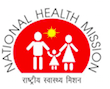 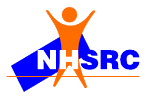 Internal Assessor Training (UPHC) onNational Quality Assurance Program18th to 19th July 2016, Punjab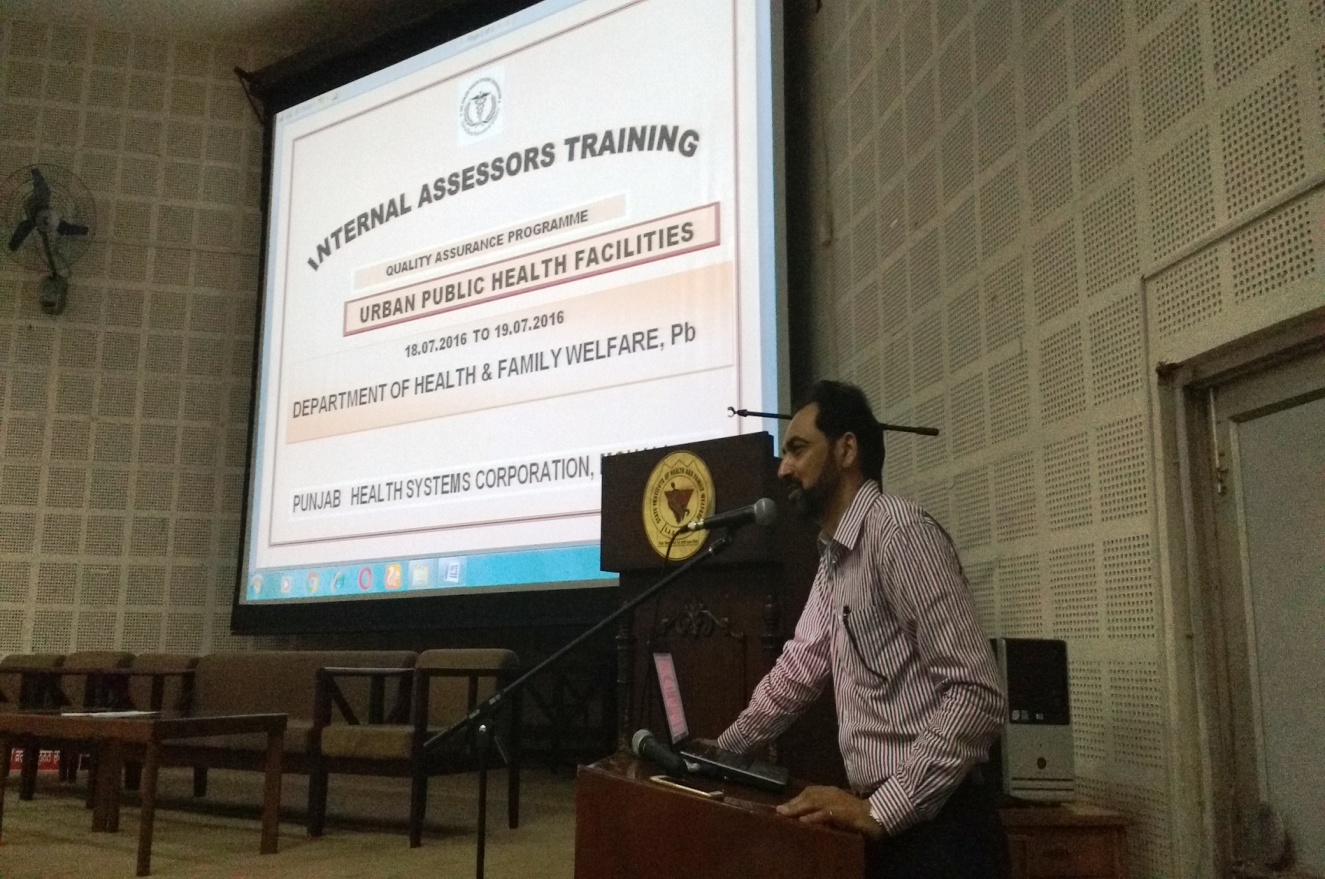 Conducted byNational Health System Resource Centre in collaboration with State Health Systems Resource Centre, PunjabTRAINING REPORTINTERNAL ASSESSOR TRAINING FOR UPHC ON NATIONAL QUALITY ASSURANCE PROGRAMTRAINING DETAILSTRAINING COORDINATORS:Dr Parvinder Pal Kaur (AD QA, Punjab)Dr Sushant Agrawal (Consultant, QI, NHSRC, New Delhi)DATE OF TRAINING: 18th & 19th July, 2016PLACE OF TRAINING:  Auditorium, Punjab Health Systems Corporation Centre,   Phase 6, MohaliPARTICIPANTS OF TRAINING: 166 (List attached in Annexure I)COURSE SCHEDULE: The course schedule (Attached in Annexure II) outlines the day to day contents and learning methods.OBJECTIVES OF TRAININGThe objective of ‘’Internal Assessor Training for Urban PHC’’ Programme is to impart knowledge and skills of conducting internal assessment of Health Facilities against the predefined norms of National Quality Assurance Programme at fixed interval preferably quarterly covering all critical departments. An action plan would be prepared on observed non conformities for corrective/improvement activities. The course intends building the participants’ capacity to evaluate evidences to arrive at a conclusion with reference to various check-points, which are given in the Assessors’ Guide Book for Quality Assurance in UPHC, 2016.To equip assessors with knowledge of key concepts, tools and methodologies of National Quality Assurance Standards.Provide skill to assessors to independently assess different Areas of concern, Measurable Elements & Checklists.To develop skills and acumen to carry out internal evaluation as well as assessment of the UPHC’s.To set up pool of Internal Assessors for state of Punjab for assessment of Urban PHC.To understand basic concept of Quality in Public health facilities.To provide skill to identify gaps and fulfils these gaps. To develop skills and acumen to implement Quality services in their health facilities.BACKGROUNDUnder National Health Mission, to improve the quality of Health care services at public hospitals, Ministry of Health & Family welfare, Govt. of India, has launched National Quality Assurance Standards. To comply with these standards, Govt. has launched operational Guidelines as well as Assessor’s Guidebook for District hospitals, CHC (FRU) and PHC (24X7) and UPHC’s.For implementation and certification under National Quality Assurance Standards (NQAS), 4 types of trainings courses were designed which includes one day Awareness training, two days Internal Assessor Training, three days Service provider training and five days External Assessor training.Two days Internal Assessor training for Urban PHC was newly designed for service provider of Urban PHC, so that they will periodically assess their facilities covering all checklists and action plan would be prepared on observed non conformities for final traversing gaps. Main aim of training is to provide complete understanding of standards, their sub components, & scoring methodology to aspiring Internal Assessors and its closure for national certifications.One curriculum was designed for the training extended up to period of two days, followed by written evaluation of aspiring Internal Assessors. In evaluation, if trainer would be able to score minimum 60 % of marks, then he/she will be awarded with Internal Assessor Certification for NQAS & will be eligible as an empanelled Internal Assessor for the State.EXECUTIVE SUMMARYThe training was conducted by the team of NHSRC, New Delhi in collaboration with State Health Systems Resource Centre, Mohali at SHSRC, Phase-6, Mohali. The aim of the training was to strengthen assessor’s knowledge of key concepts, tools, and methodologies for assessment of National Quality Assurance Standards. Course curriculum for training was prepared by the NHSRC and was duly syndicated with state. Participants were from diverse background including Chief Medical Superintendent, Gynaecologists, Regional Consultants QA, Hospital Quality Managers, Medical Officers etc.,  called from 26 districts of Punjab called by the state for this training. The participants were given:A copy of Assessor’s guidebook for Urban Primary Health CentreA copy of Biomedical Waste Management Guidelines, 2016 A folder with writing pad, pen and pencilCourse instruction for IA-TrainingFeedback formHard copy of guidelines, exercises and material whenever required during the trainingThe programme had 13 sessions, spread over a period of two days along with group exercises. Feedback from the participants was taken and the report contains analysis and suggestions given by the participants. The overall rating of the programme in feedback has been good with an overall score of 4.13 on a 5 point scale.DAYWISE SUMMARY OF THE PRESENTATIONS    Day 1In the starting session Mr. Navdeep Gautam, Consultant Policy & Planning, NHM Punjab, gave presentation on “National Urban Health Mission, Punjab”. The overview of Urban Health needs was being explained elaborately in the presentation which has covered the following topics:An overview of NUHMReasons for  giving  special focus to Urban areasDifferent needs of  Urban populationVulnerability of Urban poor/slum populationPunjab state demographic profile (NUHM)Special focus on MMR & IMR ratesThis is followed by the session presented by Dr. Nikhil Prakash on “Key Concepts and Principles of Quality Assurance, an Overview of National Quality Assurance Program”.  He had explained following things in his session:Definition of Quality Perspectives of the QualityKey Concept of QualityPrinciples of Quality ManagementNational Quality Assurance Standard for Healthcare FacilitiesHow Hazardous is healthcareThis session also covered an “Overview of National Quality Assurance Program and standards”. He had explained NQAS programme, information about the Checklists, key features of the programme, snapshot of all eight Areas of Concerns and the Standards concerning them. He had also explained about measurement system of NQAS and the relationship between the areas of concern, Standards, Measurable Elements, Checkpoints and Approaches for the assessment. This was followed by Dr. Sushant Agrawal and he had explained about the scoring patterns and the methods to obtain the cumulative Hospital Score Card. A brief introduction of twelve checklists was also provided. This helped the participants to acquaint themselves with the newly introduced National Quality Assurance standards for UPHC’s.The next presenter for the day was Dr Namit Singh Tomar.  He had presented the Areas of Concern A & B, “Service Provision & Patient Rights”. During the session, participants were given a detailed explanation about all the standards of Area of Concern Service Provision which include curative services, RMNCH+A services, Support Services, National Health Program, diagnostic services & services as per community needs. Participants were given details about the availability of services at facility as per state norms / IPHS.	He had also explained about the Patient rights which had included the accessibility of services along with their availability & services provision in dignified manner for its acceptance by the clients (patients). Post lunch session was presented by Dr. Sushant Agrawal on “Areas of Concern C & D, Inputs & Support Services”. He had covered the “Area of Concern and explained about infrastructure availability & adequacy, physical safety, fire safety, HR availability & their training requirement & availability of equipment & instruments at the facility level. In Support services area of concern, Dr. Sushant had covered Equipment maintenance, Inventory management, Community participation, Reporting and work management.An exercise was conducted soon after completing the Areas of concern A. B. C & D by Dr. Namit & Dr. Sushant. All participants were given a case sheet and were instructed to fill the checklist for Maternal Health for the mentioned areas of concern.Based upon the score generated by the participants they were explained how this scoring can be done in excel sheet. Also, the methodology of Department wise scoring and Area of concern wise scoring were being explained to the participants.In the evening session, Dr. Nikhil Prakash had provided a detailed explanation of “Area of Concern E, Clinical Services”. This session had included Standards E1 to E9 i.e. General Clinical services standards. He had also presented a brief introduction of various National Health Programs launched by Government of India..             Day2Day 2 was initiated with a brief recap of all the sessions of Day 1 by Dr. Nikhil Prakash. Participants were encouraged to talk about their understanding from Day-1.First session of the day was taken up by Dr. Nikhil Prakash about “Steps for Implementation of QA Program, Area of Concern G i.e. Quality Management”. Dr. Nikhil explained about the key features of Quality team, Quality Policy, Quality objectives and Quality Assurance cycle. The participants were also informed about the logistics and process of conducting of Internal Assessment at the facility level. Next session of the day was conducted by Dr. Namit Singh Tomar on “Infection Prevention & BMW Rules 2016 (Area of Concern F)”. All the six Standards related to Infection control, namely, Infection control program, Hand Hygiene practices, Use of Personal protective equipment, Processing of equipments and instruments, Physical layout and environmental control of the patient care areas & Bio medical waste management were explained. He had also demonstrated six steps of Hand washing and discussed practical issues related to infection control during his session. Followed by this, one Video about ‘’Infection control practices’’ was shown by him.Next session was taken up by Dr. Sushant Agrawal on “Gap analysis, Action Planning & Patient Satisfaction (Area of Concern G)”. This had included information about Post assessment activities i.e. generating score cards, gap analysis, reporting. Methods of Root cause analysis like fish bone technique, why- why analysis, PICK chart, action planning and prioritization etc. were adequately explained to the participants, with appropriate examples and quick interaction with the participants. The participants were also explained about the process of conducting Patients Satisfaction Surveys at facility level.This was followed by an Exercise conducted by Dr. Namit on “Gap analysis and action planning” in which participants were shown different pictures in which they had to identify the gap based on SMART approach and plan an action accordingly. The exercise was an interactive one and had a positive impact on the understanding of the basic concept of gap analysis for the participants.Post lunch session was started by Dr. Sushant Agrawal and he discussed about the “Key Performance Indicators ( Area of Concern H)” in which all 30 KPI’s, data required for KPI’s, calculation of KPI’s were discussed. A quiz was organized by Dr. Sushant to engage the participants in calculating KPI’s on their own and provided them with a clear idea of the calculation of Key performance indicators. In between training to engage participants he has some quiz’s related to calculations of indicators. The last session was covered by Dr. Palvinder Pal Kaur, Nodal Officer, QI, Punjab on “Prescription Audit” where participants were explained about the importance and process of conducting prescription audit. This was followed by an exercise on conducting the Prescription Audit at facility level.At last, the participants were given question papers with 42 multiple choice questions. 3 set of question paper were prepared for evaluation (A, B and C). Feedback forms were also distributed to all participants.PARTICIPANT’S FEEDBACKEvaluation of participant’s feedback is taken on a 5-point scale. Overall average scoring was 4.13 out of 5.Most liked sessionsMost useful topicsBMW rules 2016 & Infection ControlGap Analysis & Action PlanningKey Performance IndicatorsPrescription AuditSuggestions to improve the training:-More interaction with the participants	More Group exercise	More training days	More video clips	TA DA should be provided just after training	Provision of Retraining after fixed intervals to trace improvementsAnnexure I    Annexure IIAGENDAINTERNAL ASSESSOR’S TRAINING ON NATIONAL QUALITY ASSURANCE STANDARDS 18TH & 19TH JULY, 2016PHOTO GALLERY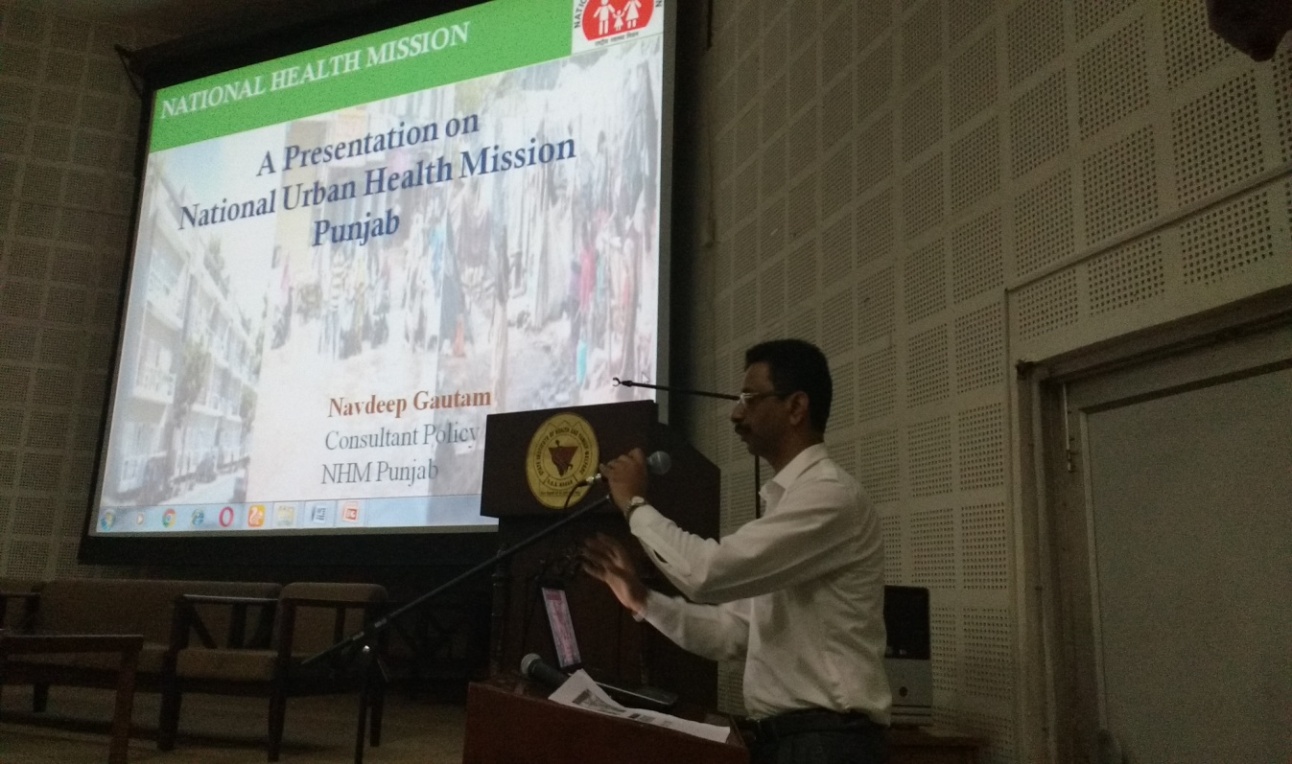 CONSULTANT POLICY PLANNING PRESENTING AN OVERVIEW OF NUHM, PUNJAB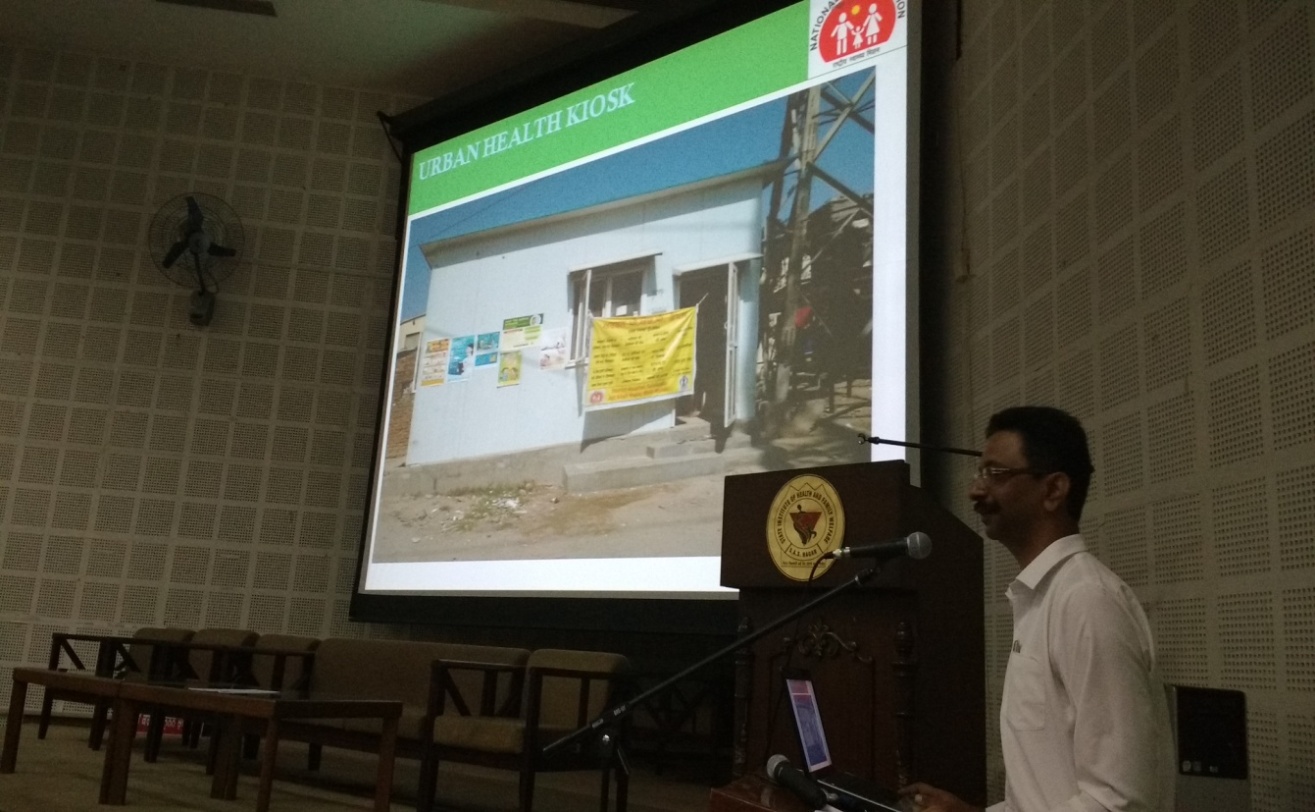 MR. GAUTAM PROVIDING INFORMATION ON URBAN HEALTH KIOSK DEVELOPED IN PUNJAB STATE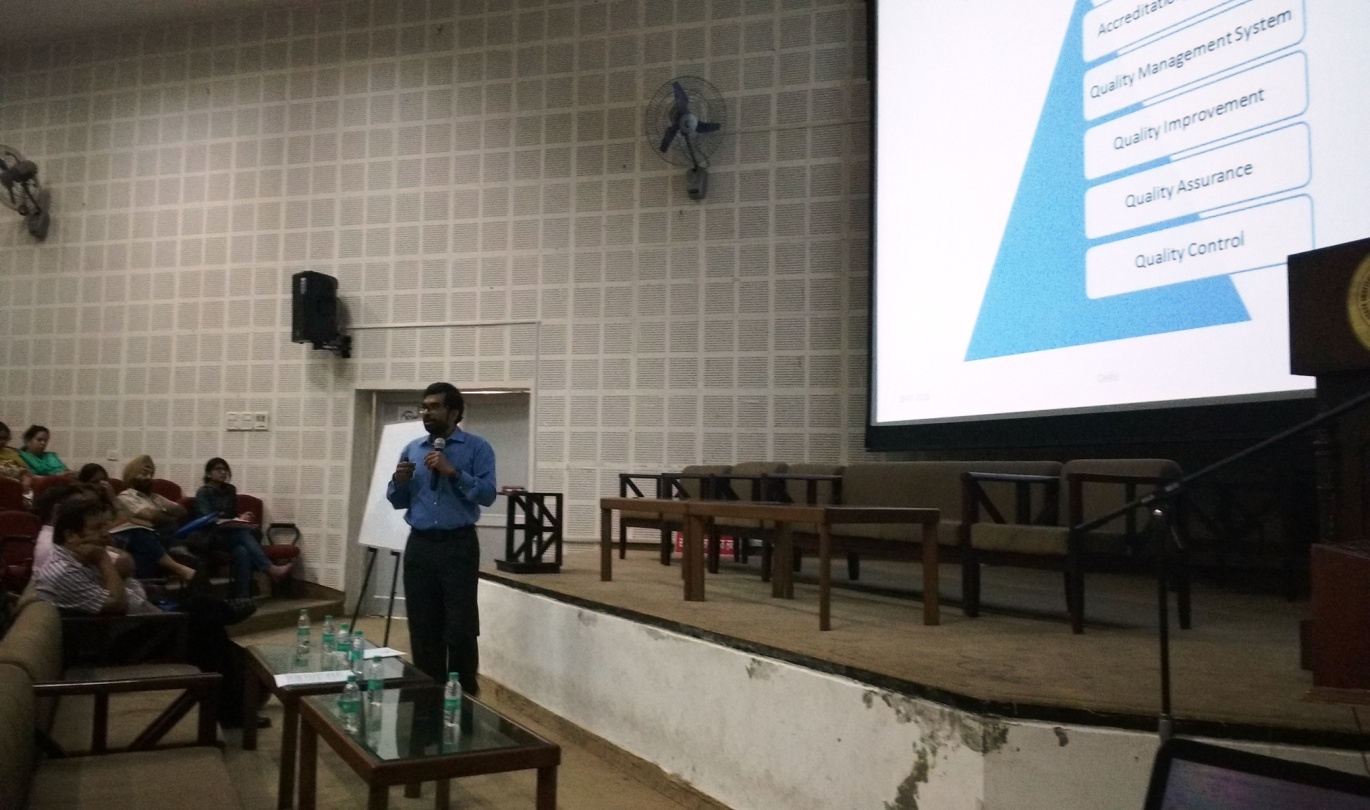 DR. NIKHIL EXPLAINING KEY CONCEPTS OF QUALITY DURING THE SESSION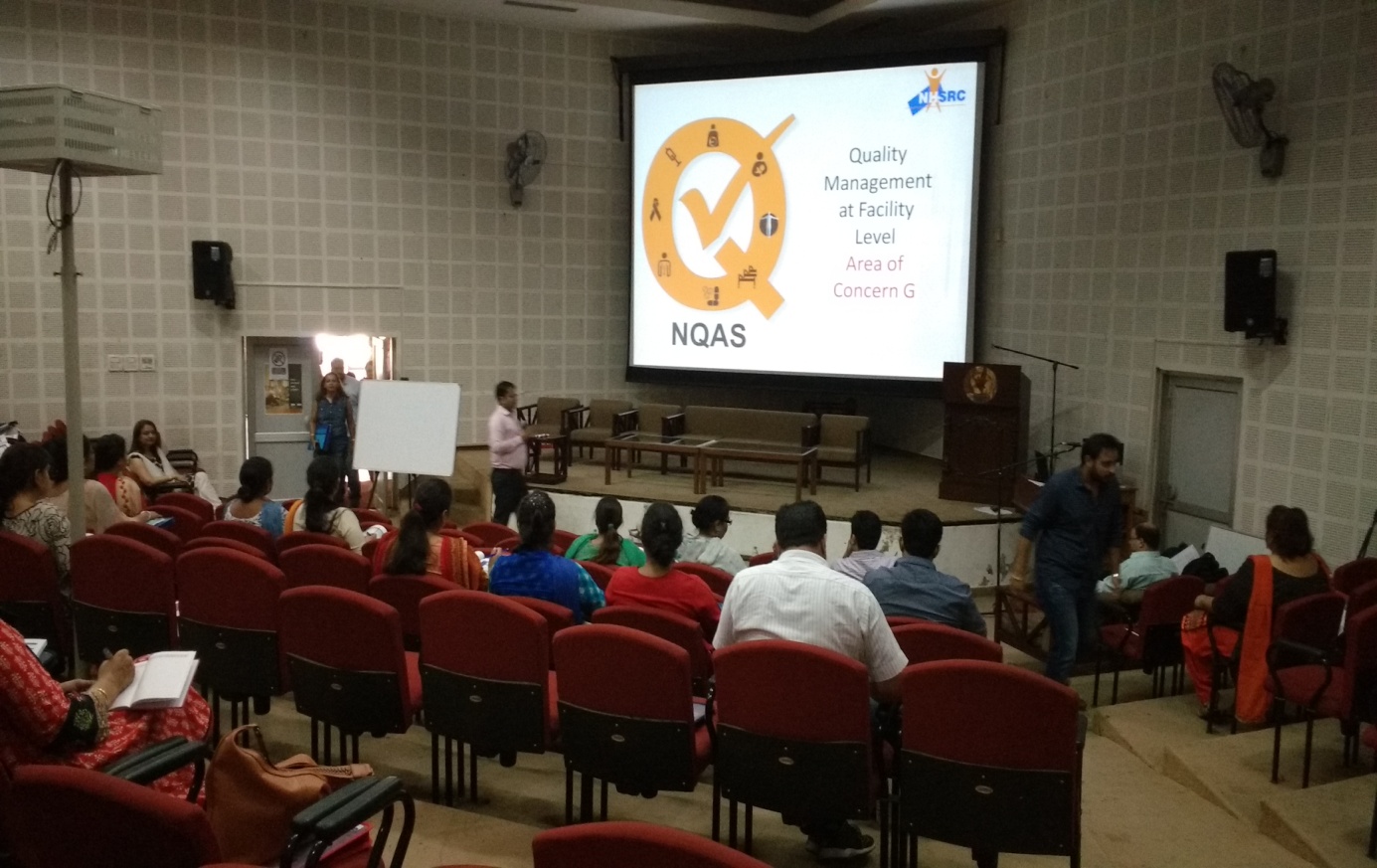 DR. SUSHANT EXPLAINING AREA OF CONCERN G 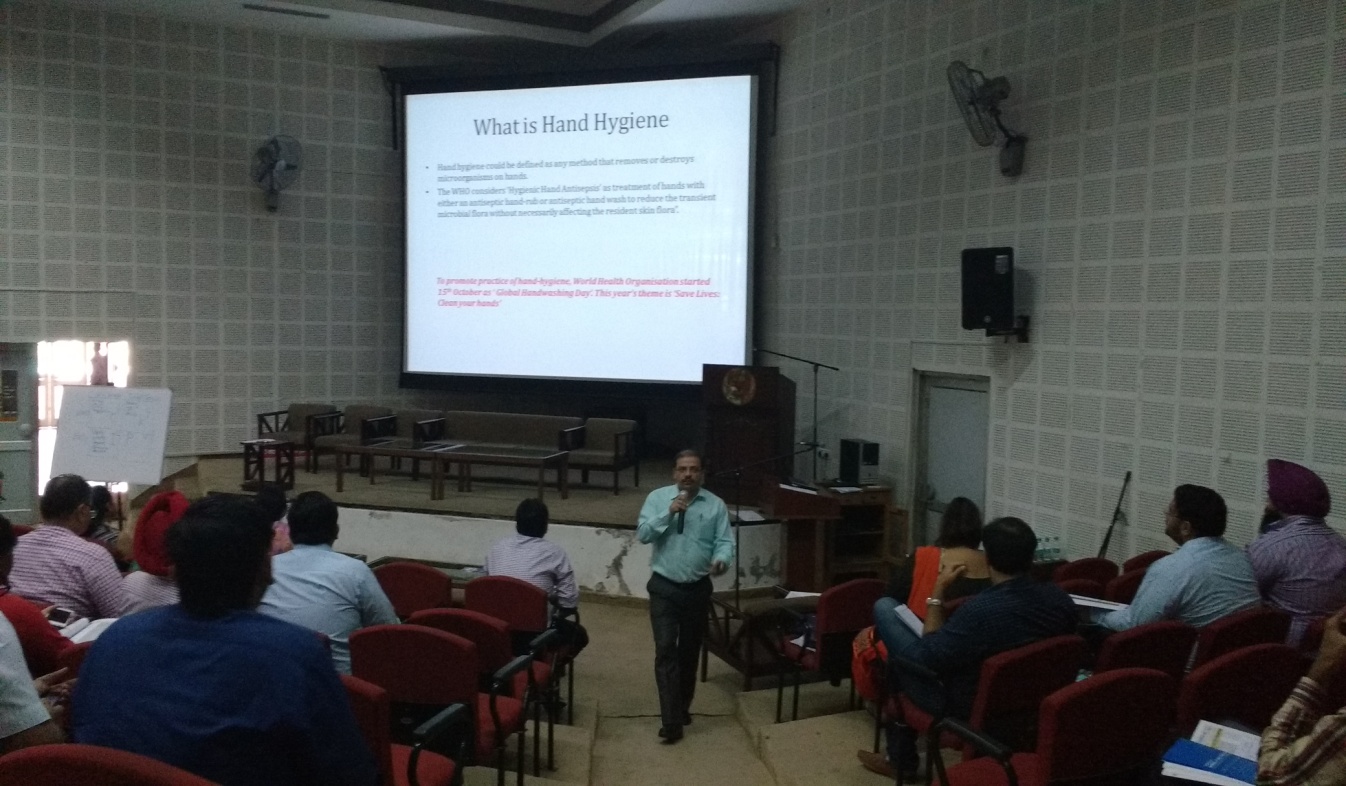 DR. NIKHIL PROVIDING INFORMATION ABOUT HYGIENE & OTHER INFECTION CONTROL PRACTICES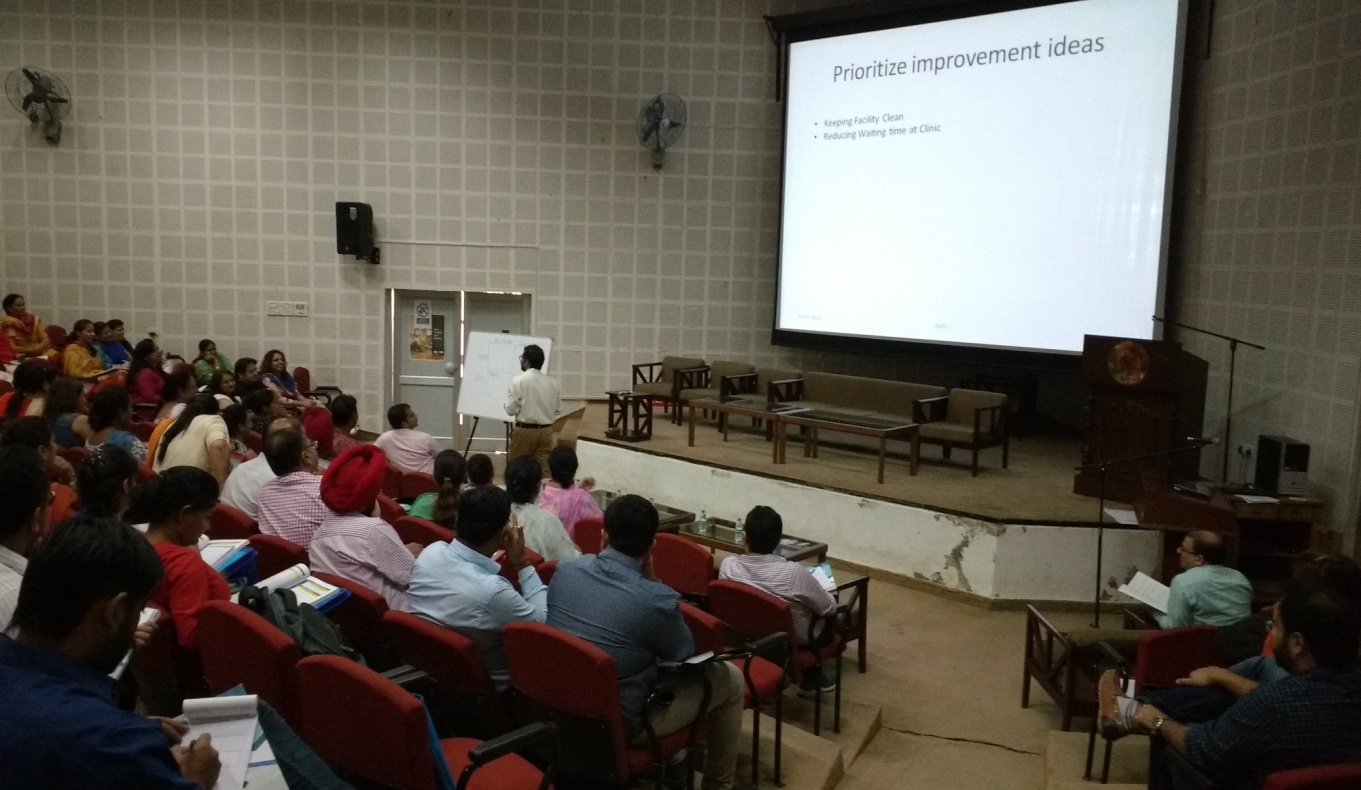 DR. NIKHIL DURING INTERACTIVE SESSION ON PRIORITIZATION OF GAPS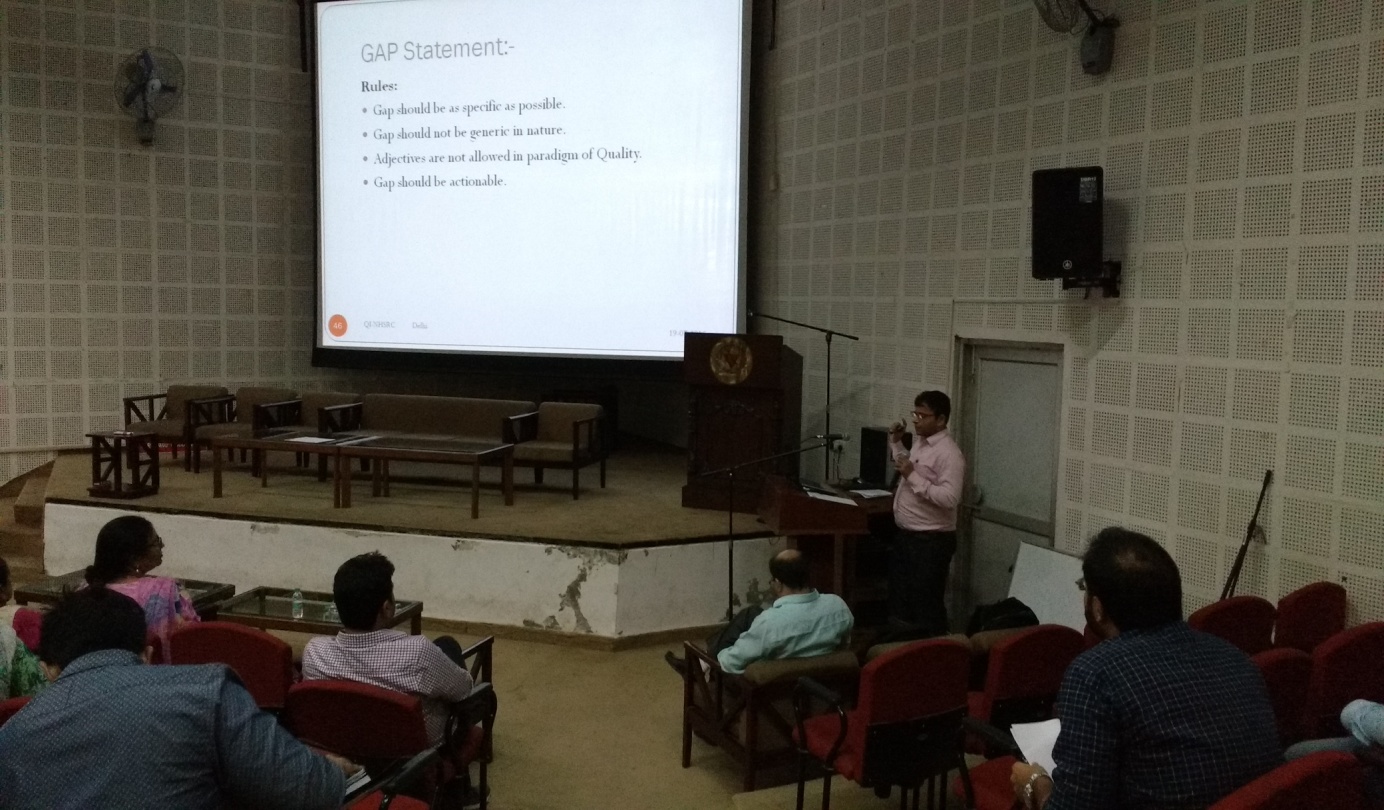 DR. SUSHANT DURING SESSION ON GAP ANALYSIS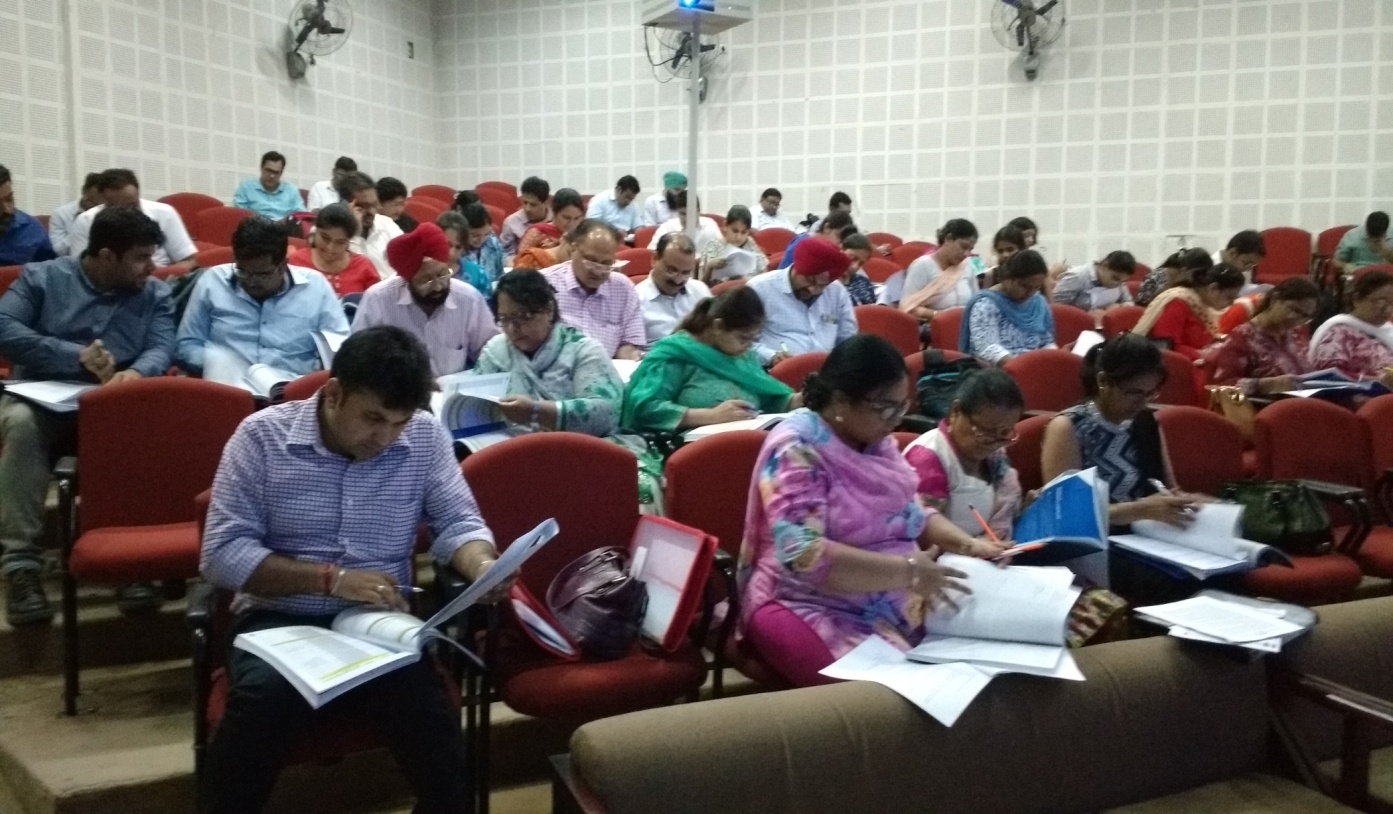 PARTICIPANTS DURING THE FINAL ASSESSMENT EVALUATION EXAMNAME OF TOPIC & PRESENTERSCOREPrescription Audit by Dr. Palvinder Pal Kaur4.26Infection Control & BMW Management by Dr. Namit Singh Tomar4.20Standard for Clinical Services by Dr. Nikhil Prakash4.17Gap Analysis, Action Planning & Prioritization by Dr. Sushant Agrawal4.17List of ParticipantsList of ParticipantsList of ParticipantsList of ParticipantsList of ParticipantsList of ParticipantsSr. No.NAMEMOBILE NOE-mail IDDISTRICTHOSPITAL1Dr. Suman Lata9501870788nuhmphcbaltana@gmail.comMohaliUPHC Baltana2Dr. Sukhjit Kaur9815490373uphc1nayagaon@gmail.comSAS NagarUPHC Nayagaon3Dr. Atul Gautam9780673844atulgautam3863@gmail.comMohaliSDH Kharar4Dr. Nitin Sethi7677767788drcoolsethi@gmail.comRupnagarCh rupnAGAR5Dr. Aman Preet Kaur8146653366apreeto73@gmail.comMohaliUPHC NEEUDI KHARAR6Dr. jatinder kumar9988103062drjatinder.nikku277@gmail.comludhianauphc bhagwan nagar7Dr. Parneet kaur9988411300parneetsabir@gmail.compatialauphc bishan nagar8Dr. Shaina Goyal9876084887doc.shaina1310@gmail.combathindauphc  Phul town9dr. harbir9872424907harbirgrewal2594@yahoo.co.inludhianauphc durgi10DR. SURINDER PAL KAUR8146500383surrnder67jaggi@gmail.comLUDHIANAUPHC NODEL TOWN11SONIA8872094996nhmpunjab@gmail.comchandigarh12DR. SUREDSHO9417144550akchr@gmail.comjalandharUPHC B. NAGAR13dr. jaginder pal kaur9872728222drmahi13@rediffmail.comjalandharUPHC KAZI MANDI14Dr. Manreet benipal9876504262manreetsam86@rediff.comludhianaUPHC Khazana15dr. Rupan Cahudhary9876388500uphchheharta@gmail.comAmritsarUPHC16Dr. amar preet singh9888520055uphcdhuri@gmail.comsangrurUPHC Dhuri17DR PRABHOJOT SINGH8146822507urbanphcswwam@gmai.comsangrurUPHC SWNAM18Dr. Arpit Sharma9417094171arpit_sr2@yahoo.co.infazilkkacivil hospital Fazilka19Dr. Rishma Bhauil9855538212bhaursdrreshma@ymail.compatialaUPHC SULAR20DR. Harleen Kaur9876396217dr.harleenkaur11@gmail.compatialauphc 2 rajpura21 Dr. Varun Mittal9988801719drvarunmittal17@gmail.comMansaUPHC II22Dr. Salini9417321981drshaliniheer@gmail.comHoshiarpurUPHC Purhiran23DR. RENU BHATIA9463310907takraj_62@yahoo.inHOSHIARPURUPHC24Dr. Sanjeev Gupta8146892700drsanjeevgupta63@gmail.comAmritsarUPHC Khazana25Dr. Sandeep8699402599sandeepsingh119@gmail.comAjitgarhUPHC26Dr. Rahul JINDAL9815191915jindalrahul1971@yahoo.co.inbarnalauphc prem nagar27Dr. AILEENA9780024850sidharaileena@gmail.compatialaUPHC J. Nagar28Dr. Robin9634045505itsmerobin5@yahoo.inferozpurfzr cantt29Dr. hitesh8968343780hitesh_sharma600.yahoo.comKhanaLady hospital30Dr. Balbir singh9888602316drbalbir.singh@yahoo.comAmritsarB.M.S.M.S. Sakatribagh31DR. Gaurav Kaushal9530500154kaushal444@gmail.comroparuphc roopnagar32Dr. Harish Bhardwaj9815289316jalandharuphc aman nagar33Dr. Vandana Saggar9041002484saggarvandanan@yahoo.comjalandharUPHC Bhargo camp34Dr. Kuldeep Kaur8146624208Amritsar35DR. NEELAM9417490621uphcgaulmandi@gmail.comAmritsaruphc gaual Mandi36DR. GAGAN DEEP SINGH7508978403dr.gagan0008@gmail.comMuktsaruphc Maloat37DR. DALJEET SINGH9888338825perdeshidedaljeet@yahoo.co.ukpatialaGMC Patiala38DR. RETA BALA7837733005drretabalajalandhar@gmail.comjalandharBasti bank khel39DR. NAVJOT KAUR8054854715sonun241990@gmail.comAmritsarUPHC Haripura40Dr. lalita9465089372lalitaleal27@gmail.comfatehgarh sahibuphc mandi gobindgarh41DR. SURAJ BHAN GOEL9814444167surajgoyal189@gmail.comBATHIDAUPHC42DR. ALEXANDAR SINGH9417674399nakodaaeiya@yahoo.comjalandharUPHC Maqsudan43Dr. KIRAn KUMAR8427052800drkirankumar27272@gmail.comAmritsarUPHC44dr. SURENDER KAUR9464257268surinderkaurpb@gmail.comSAS NAGARUPHC PH-II, Mohali45Dr. PANKAJ985577247pdhingra@ipeglobal.comCHDDHS46dr. parvinder kaur9878445965SAS NAGARUPHC PHASE -147DR. PREETJOT KAUR9878673336preet371259@yahoo.co.infatehgarh sahibCIVIL HOSP.48dr. AASHISH SHARMA9878750005aashish.sharma57@gmail.comAmritsarUPHC KAN COLONY49DR. VANITA BHUUAR9815749549bhullarrujn@gmail.comfirozpurUPHC FZR CITY -150DR. GALDYPHSC51DR RAMIL BANSAL9417954615RAMILBANSAL@GMAIL.COMBATHIDAUPHC LAL SINGH BAGH52DR BHARTI9878697207bhartigupta49@gmail.comBATHIDAUPHC JANTA NAGAR53DR. PUJA GARG9878681004puja.garg81@ymail.comMohaliCH MOHALI54Mr. GAUTAMNRHM55DR. PRABHA PAL9920961069prabha07pal@gmail.commohaliDH56DR. SWETABH9619447068swtabh.neiem@gmail.comPHSCPHSC57dr. gagan preet singh9501332211drgagaganpreet@gmail.comFaridkotUPHC58DR. RAMNI BANSAL9814705155ramnibansalsangrurUPHC SANGRUR59DR. MAGGI8872973354maggibansal@gmail.comsangrurUPHC MALERKOT60DR. GAGAN DEEP DHALIWAL9876703617lluckydhaliwal@gmail.comBATHIDAuphc BEANT NAGAR61DR. MANOJ NAHR9463104092gurinayatgurn62DR. MANJIT SINGH RATAUL8427003395rataul72@gmail.comAmritsarUPHC mustafabad63DR. AMANDEEP KAUR9582835600amankaur12349@gmail.comfazilkaUPHC-II Abohar64DR. AMANDEEP TUAKUR9478382593uphcrajpura1@gmail.comPatialaUPHC RAJPURA65DR. DALBIR SINGH8146818886dsaulakh8@gmail.comTARAN TARANUPHC SACHIKHAND ROAD66DR. BANPREET SINGH9876838787zinky21@gmail.comAmritsarUPHC JODHANAGAR67DR. PARAMPREET SINGH8557883296dr.parampreetsingh@yahoo.comAmritsarUPHC GOBIND NAGAR68DR. NISHA SHAHI9876979762nishashahi52@gmail.comAmritsarSAD BASANT AVENUE69DR. AMRIT PAL SINGH9815622275astaramritpal@gmail.compatialaSABET HOSP. PATIALA70DR. H S OBEROI 9814829779harjeetoberoi05@gmail.comMohaliDH Mohali71DR. RAJIV CHAMBER9501991033rajiv_chamber@yahoo.comPatialaUPHC SAMNA72DR. VISHAL GOYAL9915205552vishal_goyal2003@yahoo.co.insangrurUPHC Malarhtla73DR. MANAV PRAKASH KAUR9779086505gill_manav786@yahoo.co.inSBS NAGARUPHC SBS NAGAR74DR. VIKARMJEET JINDAL9837497405vikramjeet_jindal@yahoo.comFaridkotKUTAPURA75DR. NEERAJ MITTAL9815109347 GMC PATIALAGMC Patiala76DR. SUMAN BALI9814736863drsumanbali54@gmail.comphscPHSC77DR. PARMINDER8146201164pkdr89@gmail.comjalandharUPHC BASTI DANISHMAN78NARAYAN B9771402050nbhera@ipeglobal.comSTO RANCHA79DR. KIRANJOT KAUR9646704470UPHCARYASAMAJ@GMAIL.COMPatialaUPHC ARYA SAMAJ80GUNPAN SINGH8528662530UPHCZIRAKPUR@GMAIL.COMmohaliUPHC ZIRAKPUR81DR. MANOJ KUMAR9988606547panjumanoj@gmail.comMUKTSARUPHSC 2 MUKTSAR82Dr. MANDEEP KAUR9876157265meenu83145@gmail.comFaridkotC.D Faridkot83DR. HARINDER KAUR9878918408drharinder123@gmail.comLUDHIANAUPHC MURADPURA84DR. SUDESH BADAN 7087670337suresh.badan@yahoo.comLUDHIANAUPHC  JANTA  NAGAR85Dr. JAWINDER 8054814999drrasput2011@gmail.comPatialaUPHC Anand Nagar86DR. NEELU9501455887MOHALIPHSC87DR. VISHAL GARGMohaliPHSC88DR. KHUSDEEP SINGH9988855855rkhusdeep@yhaoo.comkapurthalaUPHC89DR. RAJENDER941748585490Dr. KIRAn KUMAR8427052800drkirankumar27272@gmail.comAmritsarUPHC91Dr. SANJEEV GUPTA8146892700drsanjeevgupta63@gmail.comAmritsarUPHC GATE KHAZANA92DR. JAGEINDER PAL KAUR9872728222drmahi13@rediffmail.comjalandharUPHC KAZI MANDI93DR. RETA BALA7837733005ritebalelalendhar@gmail.comjalandharMo94dr. nisha shahi9876979762nishashahi52@gmail.comAmritsarSAD BASANT AVENUE95DR. MANOJ NAHR9463104092gurinayatgurn96DR. MANPREET KAUR8146653366apreet073@gmail.commohaliUPHC MUNDI KHARAR97DR. ARPIT SHARMA9417094171arpit_sr2@yahoo.co.inFAZILKACIVIL HOSPITAL98Dr. MANDEEP KAUR9876157265meenu83145@gmail.comFaridkotC.D Faridkot99DR. HARLEEN KAUR9876396217dr.harleenkaur11@gmail.comPatialaUPHC 2 RAJPURA100DR. PARNEET KAUR9988411300uphcbishannagar@gmail.comPatialaUPHC BISHAN NAGAR101NARAYAN B9771402050nbhera@ipeglobal.comSTO RANCHA102DR. SHARMILA GUPTA7529833503UPCAMRITSAR@GMAIL.COMAmritsar103BALKARAN SINGH7529833509nuhmsangrur@gmail.comsangrurCS Sangrur104DR. SHAINA GOYAL9876084887doc.shaina1310@GMAIL.COMBATHIDAUPHC PHUL TOWN105DR. NAVJOT KAUR8054854715sonun241990@gmail.comAmritsarUPHC Haripura106Dr. PANKAJ985577247pdhingra@ipeglobal.comCHDDHS107DR. AMARPREET SINGH9888520055uphcdhuri@gmail.comsangrurDhuri108DR. RAJIV CHAMBER9501991033rajiv_chamber@yahoo.comPatialaUPHC SAMNA109DR. VIKARMJEET JINDAL9837497405vikramjeet_jindal@yahoo.comFaridkotKUTAPURA110DR. DALBIR SINGH8146818886dsaulakh8@gmail.comTARAN TARANUPHC SACHIKHAND ROAD111DR. SUKHJIT KAUR9815490373uphc1nayagaon@gmail.comS.A.S NagarUPHC NAYAGAON112Dr. AILEENA9780024850sidharaileena@gmail.com, uphcjhujaenagar@gmail.compatialaUPHC J. Nagar113Dr. Robin9634045505itsmerobin5@yahoo.inferozpurfzr cantt114dr. parvinder kaur9878445965SAS NAGARUPHC PHASE -1115GUNPAN SINGH8528662530UPHCZIRAKPUR@GMAIL.COMmohaliUPHC ZIRAKPUR116DR. RENU BHATIA9463310907takraj_62@yahoo.inHOSHIARPURUPHC117DR. AMANDEEP TUAKUR9478382593uphcrajpura1@gmail.comPatialaUPHC RAJPURA118dr. gagan preet singh9501332211drgagaganpreet@gmail.comFaridkotUPHC119dr gaurav  KAUSHAL9530500154kushal444@gmail.comROPARUPHC ROPAR120DR. VANDANA SAGGAR9041002484saaggarvandana@yahoo.comjalandharUPHC BHARGO CAMP JALANDHAR121HARSH9529833508nrhmptl@gmail.comPatialao/o civil surgeon ptl122DR. KIRANJOT KAUR9646704470UPHCARYASAMAJ@GMAIL.COMPatialaUPHC ARYA SAMAJ123DR. RAJENDER SIGHLA9915556400drsinglasmo@gmail.comPatialaDMC PATIALA124dr. SHILPY MEHTA9914030219sunny2002mehta@gmail.comfatehgarh sahibUPHC BALA FTH125DR. SURINDER PAL KAUR8146500383surrnder67jaggi@gmail.comLUDHIANAUPHC NODEL TOWN126DR, AMANDEEP  KAUR9888939453lubana.amandeepkaur@gmail.compathankotCHC GHAROTA127DR. SANDEEP869940279sandeepsingh119@gmail.comAJITGARHUPHC PH-7 MOHALI128DR RAMIL BANSAL9417954615RAMILBANSAL@GMAIL.COMBATHIDAUPHC LAL SINGH BAGH129DR BHARTI9878697207bhartigupta49@gmail.comBATHIDAUPHC JANTA NAGAR130DR. VISHAL GOYAL9915205552vishalgoyal2003@yahoo.co.insangrurUPHC Malarhtla131DR. MAMOJ KUMAR9988606547panjumanoj@gmail.comMUKTSARUPHSC 2 MUKTSAR132DR. VANITA BHUUAR9815749549bhullarrujn@gmail.comfirozpurUPHC FZR CITY -1133DR. LALITA9465089372lalitakal27@gmail.comfatehgarh sahibUPHC MANDI EUZINDARH134DR. AMANDEEP KAUR9582835600amankaur12349@gmail.comfazilkaUPHC-II Abohar135dr. AASHISH SHARMA9878750005aashish.sharma57@gmail.comAmritsarUPHC KAN COLONY136DR. ALEXANDAR SINGH9417674399nakodaaeiya@yahoo.comjalandharUPHC Maqsudan137DR. NEELAM9417490621uphcgaulmandi@gmail.comAmritsaruphc gaual Mandi138dr. kuldeep kaur8146624208AmritsarAMRISTAR139DR. MANAV PRAKASH KAUR9779086505gill_manav786@yahoo.co.inSBS NAGARUPHC SBS NAGAR140DR. HARBIR9872424907harbirgrewal2594@gmail.comLUDHIANAUPHC DUGRI141DR. SUDESH BADAN 7087670337suresh.badan@yahoo.comLUDHIANAUPHC  JANTA  NAGAR142DR. GAGAN DEEP DHALIWAL9876703617lluckydhaliwal@gmail.comBATHIDAuphc BEANT NAGAR143DR. SUREDSHO9417144550akchr@gmail.comjalandharUPHC B. NAGAR144DR. HARINDER KAUR9878918408drharinder123@gmail.comLUDHIANAUPHC MURADPURA145DR. MANREET BENIPAL9876504262manreetsanu86@ewdiff.comLUDHIANAUPHC MODEL TOWN KHANNA146DR. MAGGI8872973354maggibansal@gmail.comsangrurUPHC MALERKOT147DR. RAHUL JINDAL8872973354jindalrahul1971@yahoo.co.inBARNALAUPHC BARNALA148DR. RUPAM CHAUDHARY9876388560uphcchheharta@gmail.comAmritsaruphc chheharta149dr. SURENDER KAUR9464257268surinderkaurpb@gmail.comSAS NAGARUPHC PH-II, Mohali150DR PRABHOJOT SINGH8146822507urbanphcswwam@gmai.comsangrurUPHC SWNAM151Dr. JAWINDER 8054814999drrasput2011@gmail.comPatialaUPHC Anand Nagar152Malika 7529833501nrhmmohali@gmail.commohaliCS office Mohali153DR. MANJIT SINGH RATAUL8427003395rataul72@gmail.comAmritsarUPHC mustafabad154DR. BALBIR SINGH9888602315drbalbirsingh@yahoo.comAmritsarBMS Sakatribagh155SUNIL KUMAR7529833504nhmotd@GMAIL.COMBATHIDACS office bathinda156DR. SUMAN LATA9501870788nuhmphcbaltana@gmail.comMOHALIUPHC Baltana157DR. PARMINDER8146201164pkdr89@gmail.comjalandharUPHC BASTI DANISHMAN158DR. RISHMA BHAWNA9855538212uphcsular@gmail.comPatialaUPHC SULAR159DR. SHALINI9417321581drshaliniheer@gmail.comHOSHIARPURUPHC PURHIRAN160DR. VARUN MITTAL9988801719drvarunmittal17@gmail.comMANSAMANSA161DR. PARAMPREET SINGH8557883296dr.parampreetsingh@yahoo.comAmritsarUPHC GOBIND NAGAR162DR. PRABHA PAL9920961069prabha07pal@gmail.commohaliDH163DR. SWETABH9619447068swtabh.neiem@gmail.comPHSCPHSC164DR. HITESH8908343780hitesh_sharma600@yahoo.comUPHC KHANNA165DR. SURAJ BHAN GOEL9814444167surajgoyal189@gmail.comBATHIDAUPHC166DR. NEELU9501455887MOHALIPHSCTimeTopicResource PersonTimeTopicResource PersonDay-01 ( 18th July 2016)Day-01 ( 18th July 2016)Day-01 ( 18th July 2016)09:00 am  - 09:30 amRegistration 09:30 am  - 09:45 amInaugural  Address  09:45 am  - 10:30 amOverview of  National Urban Health Mission Nodal Officer, Urban Health Punjab, NHM10:30 am - 11:15 amKey Concepts of Quality, Overview on National Quality Assurance Program Dr. Nikhil Prakash 11:15 am.- 11.30 amTeaTea11:30 am - 12:15 pmMeasurement System, Standards and Assessment Protocol Dr. Sushant Agrawal12:15 pm- 01.00 pmArea of Concern A & B (Service Provision and Patient Rights)Dr. Namit Singh Tomar01:00 pm - 02:00 pmLunchLunch02:00 pm - 03:00 pmArea of Concern C & D (Inputs & Support Services)Dr. Sushant Agrawal03:00 pm - 04:00 pmExercise on Area of Concern A, B, C & DDr. Namit Singh Tomar & Dr. Sushant Agrawal04:00 p.m.- 4:15 p.m.TeaTea4:15 p.m.  - 5.15 p.m.Area of Concern E (Clinical Services)Dr. Nikhil PrakashDay-02 ( 19th July 2016)Day-02 ( 19th July 2016)Day-02 ( 19th July 2016)09:00 a.m.  - 09:30 a.m.RecapRecap09:30 a.m.  - 10:30 a.m.Steps for Implementation of QA Program (Area of Concern G)Dr. Nikhil Prakash 10:30 a.m.  - 11:00 a.m.Infection Prevention & BMW Rules 2016 (Area of Concern F)Dr. Namit Singh Tomar11:00 a.m. - 11:15 a.m.Tea Tea 11:15 a.m.  - 12:15 p.m.Gap Analysis, Action Planning & Patient Satisfaction (Area of Concern G)Dr. Sushant Agrawal12:15 p.m. - 01:00 p.m.Exercise on Gap Analysis & Action PlanningDr. Namit Singh Tomar01:00 p.m. – 02:00 p.m.LunchLunch02:00 p.m.  - 03:00 p.m.Key Performance Indicators (Area of Concern H)Dr. Sushant Agrawal03:00 p.m. – 03:30 p.m.Prescription AuditDr. Palvinder Pal Kaur03:30 p.m.  - 04:30 p.m.Post Training Evaluation & Feedback03:30 p.m.  - 04:30 p.m.(Tea during the evaluation)